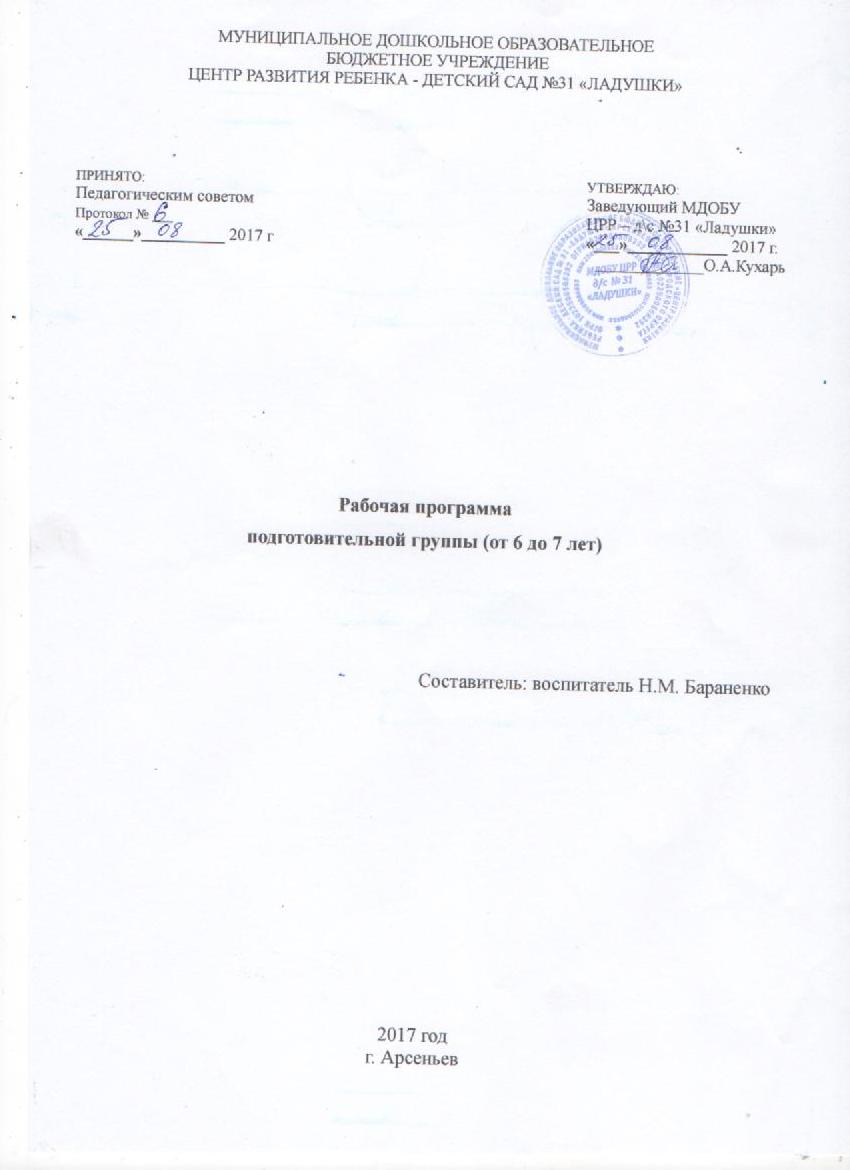 Содержание:Пояснительная записка__________________________________________________________________________________2-3 Возрастные особенности_________________________________________________________________________________4-6                                                                                                                                                                        Организация режима  пребывания  детей___________________________________________________________________7-9                                                                                                                                                 Объем образовательной нагрузки и методическое оснащение__________________________________________________10-15                                                                                                                   Предметно-развивающая среда___________________________________________________________________________ 16-20                                                                                                                                                Содержание  образовательной деятельности   по освоению образовательных областей____________________________ 21-22                                                      Национально – региональный  компонент _________________________________________________________________  23Планируемые результаты освоения программы  для детей 5 -6 лет_____________________________________________ 24-29Работа с родителями____________________________________________________________________________________ 30-32 Программно-методическое обеспечение образовательного процесса___________________________________________ 33-36Приложения:1. Совместная деятельность воспитателя с детьми (Приложение № 1);2. Самостоятельная деятельность детей (Приложение № 2). Перспективно - тематическое планирование содержания организованной деятельности детей по освоению   образовательных областей3. Программа дополнительного образования кружок «Маленькие волшебники»  (Приложение № 3);4.  Перспективно - тематическое планирование содержания организованной деятельности детей по освоению   образовательных областей (Приложение №4);5. Перспективно  планирование работы по правилам безопасности (Приложение № 5).6.  Перспективное планирование по национально – региональному компоненту (Приложение № 6).7.  Перспективно  планирование по работе с родителями (приложение №7). 1.   Пояснительная запискаРабочая  программа по развитию детей  старшей группы (Далее - Программа) разработана в соответствии с примерной основной общеобразовательной программой детского сада «ОТ РОЖДЕНИЯ ДО ШКОЛЫ», в соответствии с введённым  в действие ФГОС ДО. Программа определяет содержание и организацию образовательного процесса   старшей группы, муниципального дошкольного образовательного бюджетного учреждения центра развития ребенка - детского сада №31  «Ладушки» (Далее МДОБУ)Данная Программа  разработана в соответствии со следующими нормативными документами:Федеральный закон «Об образовании в Российской федерации» от 29 12 2012 года № 273 - ФЗПриказ Минобразования и науки РФ от 30.08.2013г. № 1014 « Об утверждении Порядка организации  и осуществления образовательной деятельности по основным общеобразовательным программам – образовательным программам дошкольного образования»СанПин 2.4.1.3049-13 «Санитарно-эпидемиологические требования к устройству, содержанию и организации режима работы дошкольных образовательных организаций»Приказ Минобразования и науки РФ от 17.10.2013г. № 1155 «Об утверждении  Федерального Государственного Образовательного Стандарта Дошкольного Образования»  (ФГОС  ДО). Устав ДОУ.Образовательная программа ДОУПримерная основная общеобразовательная программа дошкольного образования «ОТ РОЖДЕНИЯ ДО ШКОЛЫ» под ред. Н. Е. Вераксы, Т. С. Комаровой, М. А. Васильевой. Ведущими целями Примерной основной общеобразовательной программы дошкольного образования «ОТ РОЖДЕНИЯ ДО ШКОЛЫ» под редакцией Н. Е. Вераксы, Т. С. Комаровой, М. А. Васильевой являются создание благоприятных условий для полноценного проживания ребенком дошкольного детства, формирование основ базовой культуры личности, всестороннее развитие психических и физических качеств в соответствии с возрастными и индивидуальными особенностями, подготовка к жизни в современном обществе и к обучению в школе, обеспечение безопасности жизнедеятельности дошкольника.Эти цели реализуются в процессе разнообразных видов детской деятельности: игровой, коммуникативной, трудовой, познавательно-исследовательской, продуктивной, музыкально-художественной, чтения.Для достижения целей программы первостепенное значение имеют:забота о здоровье, эмоциональном благополучии и своевременном всестороннем развитии каждого ребенка;создание в группах атмосферы гуманного и доброжелательного отношения ко всем воспитанникам, что позволяет растить их общительными, добрыми, любознательными, инициативными, стремящимися к самостоятельности и творчеству;максимальное использование разнообразных видов детской деятельности; их интеграция в целях повышения эффективности воспитательно-образовательного процесса;творческая организация (креативность) воспитательно-образовательного процесса;вариативность использования образовательного материала, позволяющая развивать творчество в соответствии с интересами и наклонностями каждого ребенка;уважительное отношение к результатам детского творчества;единство подходов к воспитанию детей в условиях ДОУ и семьи;соблюдение преемственности в работе детского сада и   начальной школы, исключающей умственные и физические перегрузки в содержании образования ребенка дошкольного возраста, обеспечивающей отсутствие давления предметного обучения.  Общеобразовательная программа дошкольного образования «ОТ РОЖДЕНИЯ ДО ШКОЛЫ»:соответствует принципу развивающего образования, целью которого является развитие ребенка;сочетает принципы научной обоснованности и практической применимости (содержание Программы соответствует основным положениям возрастной психологии и дошкольной педагогики и при этом имеет возможность реализации в массовой практике дошкольного образования);соответствует критериям полноты, необходимости и достаточности (позволяет решать поставленные цели и задачи только на необходимом и достаточном материале, максимально приближаться к разумному «минимуму»);обеспечивает единство воспитательных, развивающих и обучающих целей и задач процесса образования детей дошкольного возраста, в ходе реализации которых формируются такие знания, умения и навыки, которые имеют непосредственное отношение к развитию дошкольников;строится с учетом принципа интеграции образовательных областей в соответствии с возрастными возможностями и особенностями детей, спецификой и возможностями образовательных областей;основывается на комплексно-тематическом принципе построения образовательного процесса;предусматривает решение программных образовательных задач в совместной деятельности взрослого и детей и самостоятельной деятельности дошкольников не только в рамках непосредственно образовательной деятельности, но и при проведении режимных моментов в соответствии со спецификой дошкольного образования;предполагает построение образовательного процесса на адекватных возрасту формах работы с детьми. Основной формой работы с дошкольниками и ведущим видом их деятельности является игра.2. Возрастные особенности развития детей 5-6 лет (старшая группа)Возрастные особенности развития детей 5-6  лет см.: Примерная основная общеобразовательная программа дошкольного образования «ОТ РОЖДЕНИЯ ДО ШКОЛЫ» под ред. Н. Е. Вераксы, Т. С. Комаровой, М. А. Васильевой. М.: Мозаика-Синтез, 2010 С. 223-225.      Дети шестого года жизни уже могут распределять роли до начала игры,  строить свое поведение, придерживаясь роли. Игровое взаимодействие сопровождается речью, соответствующей и по содержанию, и интонационно взятой роли. Речь, сопровождающая реальные отношения детей, отличается от ролевой речи. Дети начинают осваивать социальные отношения и понимать подчиненность позиций в различных видах деятельности взрослых, одни роли становятся для них более привлекательными, чем другие. При распределении ролей могут возникать конфликты, связанные субординацией ролевого поведения. Наблюдается организация игрового пространства, в котором выделяются смысловой «центр» и «периферия». В игре «Больница» таким центром оказывается кабинет врача, в игре Парикмахерская» — зал стрижки, а зал ожидания выступает в качестве периферии игрового пространства.) Действия детей в играх становятся разнообразными.Развивается изобразительная деятельность детей. Это возраст наиболее активного рисования. В течение года дети способны создать до двух тысяч рисунков. Рисунки могут быть самыми разными по содержанию: это и жизненные впечатления детей, и воображаемые ситуации, и  иллюстрации к фильмам и книгам. Обычно рисунки представляют собой схематические изображения различных объектов, но могут отличаться оригинальностью композиционного решения, передавать статичные и динамичные отношения. Рисунки приобретают сюжетный характер; достаточно часто встречаются многократно повторяющиеся сюжеты с небольшими или, напротив, существенными изменениями. Изображение человека становится более детализированным и пропорциональным. По рисунку можно судить о половой принадлежности и эмоциональном состоянии изображенного человека.Конструирование характеризуется умением анализировать условия, в которых протекает эта деятельность. Дети используют и называют разные детали деревянного конструктора. Могут заменить детали постройки в зависимости от имеющегося материала. Овладевают обобщенным способом обследования образца. Дети способны выделять основные части предполагаемой постройки. Конструктивная деятельность может осуществляться на основе схемы, по замыслу и по условиям. Появляется конструирование в ходе совместной деятельности.Дети могут конструировать из бумаги, складывая ее в несколько раз (два, четыре, шесть сгибаний); из природного материала. Они осваивают два способа конструирования: 1) от природного материала к художественному образу (в этом случае ребенок «достраивает» природный материал до целостного образа, дополняя его различными деталями); 2) от художественного образа к природному материалу (в этом случае ребенок подбирает необходимый материал, для того чтобы воплотить образ).Продолжает совершенствоваться восприятие цвета, формы и величины, строения предметов; систематизируются представления детей. Они называют не только основные цвета и их оттенки, но и промежуточные цветовые оттенки; форму прямоугольников, овалов, треугольников. Воспринимают величину объектов, легко выстраивают в ряд — по возрастанию или убыванию — до 10 различных предметов.Однако дети могут испытывать трудности при анализе пространственного положения объектов, если сталкиваются с несоответствием формы и их пространственного расположения. Это свидетельствует о том, что в различных ситуациях восприятие представляет для дошкольников известные сложности, особенно если они должны одновременно учитывать несколько различных и при этом противоположных признаков.В старшем дошкольном возрасте продолжает развиваться образное мышление. Дети способны не только решить задачу в наглядном плане, но и совершить преобразования объекта, указать, в какой последовательности объекты вступят во взаимодействие, и т.д. Однако подобные решения окажутся правильными только в том случае, если дети будут применять адекватные мыслительные средства. Среди них можно выделить схематизированные представления, которые возникают в процессе наглядного моделирования; комплексные представления, отражающие представления детей о системе признаков, которыми могут обладать объекты, а также представления, отражающие стадии преобразования различных объектов и явлений (представления о цикличности изменений): представления о смене времен года, дня и ночи, об увеличении и уменьшении объектов результате различных воздействий, представления о развитии и т. Кроме того, продолжают совершенствоваться обобщения, что является основой словесно логического мышления. В дошкольном возрасте у детей еще отсутствуют представления о классах объектов. Дети группируют объекты по признакам, которые могут изменяться, однако начинают формироваться операции логического сложения и умножения классов. Так, например, старшие дошкольники при группировке объектов могут учитывать два признака: цвет и форму (материал) и т.д.Как показали исследования отечественных психологов, дети старшего дошкольного возраста способны рассуждать и давать адекватные причинные объяснения, если анализируемые отношения не выходят за пределы их наглядного опыта.Развитие воображения в этом возрасте позволяет детям сочинять достаточно оригинальные и последовательно разворачивающиеся истории. Воображение будет активно развиваться лишь при условии проведения специальной работы по его активизации.Продолжают развиваться устойчивость, распределение, переключаемость внимания. Наблюдается переход от непроизвольного к произвольному вниманию.Продолжает совершенствоваться речь, в том числе ее звуковая сторона. Дети могут правильно воспроизводить шипящие, свистящие и сонорные звуки. Развиваются фонематический слух, интонационная выразительность речи при чтении стихов в сюжетно-ролевой игре и в повседневной жизни.Совершенствуется грамматический строй речи. Дети используют практически все части речи, активно занимаются словотворчеством. Богаче становится лексика: активно используются синонимы и антонимы.Развивается связная речь. Дети могут пересказывать, рассказывать по картинке, передавая не только главное, но и детали.Достижения этого возраста характеризуются распределением ролей игровой деятельности; структурированием игрового пространства; дальнейшим развитием изобразительной деятельности, отличающейся высокой продуктивностью; применением в конструировании обобщенного способа обследования образца; усвоением обобщенных способов изображения предметов одинаковой формы.Восприятие в этом возрасте характеризуется анализом сложных форм объектов; развитие мышления сопровождается освоением мыслительных средств (схематизированные представления, комплексные представления, представления о цикличности изменений); развиваются умение обобщать, причинное мышление, воображение, произвольное внимание, речь, образ Я.Организация проведения воспитательно-образовательного процесса с детьми 5-6 лет (старшая группа) осуществляется по образовательным областям:- физическое развитие (физическая культура, здоровье);                                                                                                                            - социально – коммуникативное развитие (игра, труд, коммуникация, безопасность, духовно-нравственное воспитание);                                                                                                               - познавательное  развитие (ФЭМП, окружающий мир, патриотическое воспитание); - речевое развитие (развитие речи, чтение художественной литературы, грамота); - художественно-эстетическое развитие (музыкальное воспитание, конструирование, лепка, рисование, ручной труд, аппликация).   Исходя из климатических особенностей региона, график образовательного процесса составляется в соответствии с выделением двух периодов:1. холодный период: учебный год (сентябрь-май, составляется определенный режим дня и расписание непосредственно образовательной деятельности;2. теплый  период (июнь-август, для которого составляется другой режим дня).3.   Организация режима пребывания детей старшей группы.Организационно-педагогические условия образовательного процесса, созданные в ДОУ, обеспечивают выбор оптимальных форм организации детской деятельности, как по содержанию (игровая, исследовательская, трудовая деятельность, экспериментирование, так и по форме: групповая, подгрупповая, индивидуальная). Проектирование образовательного процесса в ДОУ представлено гибким режимом жизнедеятельности,  который корректируется в зависимости от сезона.Цикличность процессов жизнедеятельности обуславливают необходимость выполнение режима, представляющего собой рациональный порядок дня, оптимальное взаимодействие и определённую последовательность периодов подъёма и снижения активности, бодрствования и сна. Режим дня организуется с учётом физической и умственной работоспособности, а также эмоциональной реактивности в первой и во второй половине дня.    При составлении и организации режима дня учитываются повторяющиеся компоненты:  время приёма пищи;укладывание на дневной сон;общая длительность пребывания ребёнка на открытом воздухе и в помещении при выполнении физических упражнений.  Режим дня соответствует возрастным особенностям детей средней группы  и способствует их гармоничному развитию. Максимальная продолжительность непрерывного бодрствования детей 5-6 лет составляет 5,5 - 6 часов.Организация  жизни и деятельности детей спланирована согласно СанПин 2.4.1.3049-13 "Санитарно-эпидемиологических требованиях к устройству, содержанию и организации режима работы дошкольных образовательных организаций"      от 15 мая 2013 г. N 26.Организация жизнедеятельностив старшей группе МДОБУ ЦРР д/с № 31 (холодный период)                  Таблица № 1Организация жизнедеятельностив старшей группе МДОБУ ЦРР д/с № 31 (тёплый период)Таблица № 24. Объем образовательной нагрузки и методическое оснащение.Объём образовательной нагрузки (как непосредственно образовательной деятельности, так и образовательной деятельности, осуществляемой в ходе режимных моментов) является примерным, дозирование нагрузки — условным, обозначающим пропорциональное соотношение продолжительности деятельности педагогов и детей по реализации и освоению содержания дошкольного образования в различных образовательных областях.  Ежедневный объём образовательной нагрузки при планировании работы по реализации Программы зависит от типа и вида учреждения, контингента детей, региональной специфики, решения конкретных образовательных задач в пределах максимально допустимого объёма образовательной нагрузки и требований к ней, установленных ФГОС и действующими санитарно-эпидемиологическими правилами и нормативами (СанПиН).Объём самостоятельной деятельности как свободной деятельности воспитанников в условиях созданной педагогами предметно-развивающей образовательной среды по каждой образовательной области не определяется. Общий объём самостоятельной деятельности детей соответствует требованиям действующих СанПиН (3—4 ч в день для всех возрастных групп полного дня). Педагог самостоятельно дозирует объем образовательной нагрузки, не превышая при этом максимально допустимую санитарно-эпидемиологическими правилами и нормативами нагрузку.По действующему СанПиНу (2.4.1.3049-13):  Старшая группа – 5 часов 50 минут, НОД  продолжительность по 25 минут;Сбалансированность всех компонентов, обеспечивающих образовательный процесс, способствует формированию системного подхода в работе всех подразделений ДОУ и предполагает комплексность подхода, обеспечивая развитие детей во всех пяти взаимодополняющих образовательных областях (пункт 2.5 Стандарта).Максимальная нагрузка НОД в старшей группе МДОБУ ЦРР д/с № 31 на 2016-2017 учебный год.Таблица № 3Непосредственно-образовательная деятельностьв старшей группе МДОБУ ЦРР д/с № 31 на 2016-2017 учебный год.Таблица № 4Таблица № 5 Совместная деятельность воспитателя с детьми (Приложение № 1), Самостоятельная деятельность детей (Приложение № 2).В целях более полного удовлетворения образовательных запросов родителей воспитанников, повышения уровня развития детей,  в МДОБУ ЦРР детском саду № 31 «Ладушки» предоставляются дополнительные платные образовательные услуги.
      Одной из форм дополнительного образования в старшей группе «Стрекоза» является организация  кружковой работы по направлению:
- Художественно-эстетическое      Введение данного  направления кружковой работы позволяет не только удовлетворить потребности семьи, но и актуализировать решение задач ДОУ. Кружок «Маленькие волшебники» в детском саду выполняет несколько функций:- образовательную – каждый воспитанник ДОУ имеет возможность удовлетворить (или развить) свои познавательные потребности, получить дополнительное развитие умений, навыков в интересующем его виде деятельности;- социально-адаптивную – работа в кружках, позволяют воспитанникам получить социально значимый опыт деятельности и взаимодействия, научиться самоутверждаться  социально одобряемыми способами;- развивающую – учебно-воспитательный процесс, реализуемый в кружковой работе, позволяет развивать эстетические, интеллектуальные, творческие, физические способности каждого ребенка;- воспитательную – содержание и методика работы в кружках,  оказывает значительное влияние на развитие социально значимых качеств личности, формирование коммуникативных навыков, воспитание социальной ответственности, коллективизма, патриотизма.Занятия развивают не только художественные способности, умения и навыки но и нестандартность мышления, творческое отношение к окружающему мируКружковая работа.	Таблица № 6Программа дополнительного образования кружок «Маленькие волшебники» в Приложении № 3.                             5. РАЗВИВАЮЩАЯ  ПРЕДМЕТНО - ПРОСТРАНСТВЕННАЯ СРЕДА СТАРШЕЙ ГРУППЫОрганизация предметно-развивающей среды для реализации рабочей программы. Пространство группы организовано в виде хорошо разграниченных центров, оснащенных большим количеством развивающих материалов (книги, игрушки, материалы для творчества, развивающее оборудование и пр.). Все предметы  доступны детям. Подобная организация пространства позволяет дошкольникам выбирать интересные для себя занятия, чередовать их в течение дня, а педагогу дает возможность эффективно организовывать образовательный процесс с учетом индивидуальных особенностей детей. Обстановка в группе создается таким образом, чтобы предоставить ребенку возможность самостоятельно делать выбор. Помещение группы разделено на несколько центров, в каждом из которых содержится достаточное количество материалов для исследования и игры.  Все материалы и все оборудование в группах организуется примерно по 5 областям - тематическим игровым центрам, что помогает детям, делает более организованной их игру и другую деятельность.  Особенности организации непосредственно-образовательной деятельности в форме совместной партнерской деятельности взрослого с детьми связаны со стилем поведения воспитателя.	Освоение программ детьми происходит в индивидуальном темпе (исходя из принципа минимакса: материал даётся по возможному максимуму, а требования по усвоению предъявляются по минимуму, необходимому для прохождения следующего этапа обучения).		Партнерская форма непосредственно-образовательной деятельности предполагает определенную организацию пространства деятельности: максимальное приближение к ситуации  круглого стола, приглашающего к равному участию в работе, обсуждения, исследовании.При конструировании образовательного процесса использованы положительные стороны комплексно-тематической и предметно - средовой моделей построения образовательного процесса: ненавязчивая позиция взрослого, разнообразие детской активности, свободный выбор предметного материала.Групповое помещение условно подразделяется на три зоны:зона умеренной активности: «Центр познания»; «Центр книги»; «Центр природы»; «Центр занимательной математики»;зона средней активности: «Центр конструирования»; «центр безопасности»; «Центр ИЗО-деятельности»зона повышенной активности: «Центр двигательной активности»; «Центр музыки»; «Центр театра»; «Центр игры»; «Центр дежурства». «Физкультурно-оздоровительный центр»:- Оборудование для ходьбы: дорожки массажные (для профилактики плоскостопия) шнур длинный;- Оборудование для прыжков: обруч цветной, палка гимнастическая, шнур короткий плетеный, скакалки;- Оборудование для катания, бросания, ловли: мячи резиновые разных диаметров, набивные мешочки;- Атрибутика к подвижным играм (шапочки, медальоны, эмблемы);- Разнообразные игрушки, стимулирующие двигательную активность: мячи, платочки, кубики, погремушки, ленты.- Кегли, кольцебросы.«Центр познания»:- Геометрические плоскостные фигуры и объёмные формы, различные по цвету, размеру (шар, куб, круг, квадрат, цилиндр, овал);- Лото, домино в картинках; - Предметные и сюжетные картинки, тематические наборы картинок (одежда, обувь, мебель, посуда, овощи, животные, игрушки, транспорт, профессии);- Иллюстрации предметов бытовой техники, используемых дома и в детском саду (пылесос, мясорубка, стиральная машина и т.д.);- Картинки с изображением частей суток и их последовательности;- Мелкая и крупная геометрическая мозаика;- Чудесный мешочек;- Настольно-печатные игры разнообразной тематики и содержания;- Счётные палочки;- Карточки с изображением предметов, изготовленных из различных материалов;- Контурные и цветные изображения предметов;- Игры для интеллектуального развития;- Наглядно-дидактические пособия «Мир в картинка» и т.д.;- Пазлы;- Числовые карточки. «Центр  речевого развития»:- Схемы, модели слов, дидактические игры по обучению грамоте, кубики букв с цветовым обозначением гласных, согласных, твёрдых и мягких звуков;- Картинки с изображением последовательности событий (иллюстрации к сказкам);- Дидактические наглядные материалы;- Предметные и сюжетные картинки и   др.;- Книжные уголки с соответствующей возрасту  литературой;- Игры с грамматическим содержанием;- «Чудесный мешочек» с различными предметами.  «Центр конструирования »:- Строительные наборы с деталями разных форм и размеров;- Фигурки людей и животных для обыгрывания;- Тематические конструкторы (деревянный, пластмассовый);- Настольный конструктор «Лего»;- Образцы построек разной сложности;- Крупные и мелкие объемные формы (бруски, кирпичики, призмы, цилиндры, перекрытия);- Крупный напольный конструктор.«Центр творчества»Материалы для ручного труда:- Бумага разных видов (цветная, гофрированная, салфетки, картон, открытки и др.);- Вата, поролон, текстильные материалы (ткань, верёвочки. шнурки, ленточки и т.д.);- Подборка бросового материала (коробки, катушки, конусы. пластиковые бутылки, пробки,  фантики и фольга от конфет и др.);- Природные материалы (шишки,  желуди,  различные семена, скорлупа орехов, яичная и др.);- Инструменты: ножницы с тупыми концами;  кисть; клей;- Схемы последовательного изготовления поделки.Материалы  для изодеятельности:- Произведения живописи;- Мольберт;- Наборы цветных карандашей; наборы фломастеров; шариковые ручки.  гуашь; акварель; цветные восковые мелки и т.п.;- Индивидуальные палитры для смешения красок;- Кисточки  - тонкие и толстые, щетинистые, беличьи;  баночки для промывания ворса кисти от краски;- Бумага для рисования разного формата;- Салфетки из ткани, хорошо впитывающей воду, для осушения  кисти, салфетки для рук;- Губки из поролона;- Пластилин, доски для лепки;- Стеки разной формы;- Печатки для нанесения узора;- Мелки для рисования на доске и асфальте или линолеуме;- Произведения народного искусства;-Выставка работ детского творчества.«Центр природы»:- Познавательная природоведческая литература;- Иллюстрации с изображением признаков сезона;- Растения, требующие разных способов ухода;- Муляжи овощей и фруктов;- Календарь природы;- Инвентарь для ухода за растениями;- Зимний огород (луковицы, крупные и мелкие семена);- Иллюстрации растений различных мест произрастания;      - Картинки с изображением цветов;- Иллюстрации с изображением животных;- Иллюстрации с изображением общих  признаков растений (корень, стебель, листья, цветок, плод);- Дидактические игры на природоведческую тематику;- Энциклопедии на природоведческую тематику.«Центр игры»:- Сюжетные игрушки;- Игрушки транспорт разного вида;- Игрушки, изображающие предметы труда и быта;- Ролевые атрибуты к играм-имитациям и сюжетно-ролевым , отражающим простые жизненные ситуации и действия («Кукольный уголок», «Кухня», «Парикмахерская», «Магазин», «больница», «Мастерская»,  «Гараж»);- Игрушки-животные;- Куклы;- Набор посуды;- Разграниченные зоны ( кукольный уголок, кухня, салон красоты, магазин, больница,  и т.д.).«Центр театра»:- Разные виды театра  (настольный, на ширме,  пальчиковый);- Маски, шапочки;- Фланелеграф;- Наглядно-дидактические пособия «Герои сказок» и т.д.;- Ширма.«Центр безопасности»:- Материалы, связанные с тематикой по ОБЖ и ПДД (иллюстрации, игры);- Макет улицы;- Дидактические игры «Умные стрелки», «Транспорт»; «Собери знак» и т.д.;- Иллюстрации и предметы, изображающие опасные инструменты; - Маршруты движения детей в сад.«Центр музыки». Музыкальные игрушки (бубен, погремушки, дудочка). Набор шумовых коробочек.Магнитофон.Аудиозаписи: детские песенки, фрагменты классических музыкальных произведений.6.    СОДЕРЖАНИЕ ОБРАЗОВАТЕЛЬНОЙ ДЕЯТЕЛЬНОСТИ ПО ОСВОЕНИЮ ОБРАЗОВАТЕЛЬНЫХ  ОБЛАСТЕЙ. Содержание образовательной деятельности  представлено в виде перспективно-тематического плана воспитательно-образовательной работы с детьми (на учебный год), по основным видам организованной образовательной деятельности: (см. приложение № 4 «Перспективно-тематическое планирование в старшей группе»)- социально-коммуникативное развитие;- познавательное развитие;- речевое развитие; - художественно-эстетическое развитие;- физическое развитие;1.Образовательная область «Физическое развитие» Включает приобретение опыта в следующих видах деятельности детей: двигательной, в том числе связанной с выполнением упражнений, направленных на развитие таких физических качеств, как координация и гибкость; способствующих правильному формированию опорно-двигательной системы организма, развитию равновесия, координации движения, крупной и мелкой моторики обеих рук, а также с правильным, не наносящем ущерба организму, выполнением основных движений (ходьба, бег, мягкие прыжки, повороты в обе стороны), формирование начальных представлений о некоторых видах спорта, овладение подвижными играми с правилами; становление целенаправленности и саморегуляции в двигательной сфере; становление ценностей здорового образа жизни, овладение его элементарными нормами и правилами (в питании, двигательном режиме, закаливании, при формировании полезных привычек и др.). 2.Образовательная область «Социально – коммуникативное  развитие» Содержание  направлено на усвоение норм и ценностей, принятых в обществе, включая моральные и нравственные ценности; развитие общения и взаимодействия ребёнка со взрослыми и сверстниками; становление самостоятельности, целенаправленности и саморегуляции собственных действий; развитие социального и эмоционального интеллекта, эмоциональной отзывчивости, сопереживания, формирование готовности к совместной деятельности со сверстниками, формирование уважительного отношения и чувства принадлежности к своей семье и к сообществу детей и взрослых;  формирование позитивных установок к различным видам труда и творчества; формирование основ безопасного поведения в быту, социуме, природе.«Перспективно  планирование работы по правилам безопасности» (Приложение № 5). 3. Образовательная область   «Речевое развитие»        Включает владение речью как средством общения и культуры; обогащение активного словаря; развитие связной, грамматически правильной диалогической и монологической речи; развитие речевого творчества; развитие звуковой и интонационной культуры речи, фонематического слуха; знакомство с книжной культурой, детской литературой, понимание на слух текстов различных жанров детской литературы; формирование звуковой аналитико-синтетической активности как предпосылки обучения грамоте. 4. Образовательная область «Познавательное развитие»         Предполагает развитие интересов детей, любознательности и познавательной мотивации; формирование познавательных действий, становление сознания; развитие воображения и творческой активности; формирование первичных представлений о себе, других людях, объектах окружающего мира, о свойствах и отношениях объектов окружающего мира (форме, цвете, размере, материале, звучании, ритме, темпе, количестве, числе, части и целом, пространстве и времени, движении и покое, причинах и следствиях и др.), о малой родине и Отечестве, представлений о социокультурных ценностях нашего народа, об отечественных традициях и праздниках, о планете Земля как общем доме людей, об особенностях её природы, многообразии стран и народов мира., и направлено на достижение  целей развития у детей познавательных интересов, интеллектуального развития.5.  Образовательная область   «Художественно – эстетическое развитие»      Предполагает развитие предпосылок ценностно-смыслового    восприятия    и    понимания    произведений    искусства (словесного, музыкального, изобразительного), мира природы; становление эстетического отношения к окружающему миру; формирование элементарных представлений о видах искусства; восприятие музыки, художественной литературы, фольклора; стимулирование сопереживания персонажам художественных произведений; реализацию самостоятельной творческой деятельности детей (изобразительной, конструктивно-модельной, музыкальной и др.).    7.  Национально – региональный компонентЦель: формирование познавательно – исследовательской деятельности старших дошкольников в процессе ознакомления с историей родного края.Задачи: -Формировать представления детей о географических, климатических, социально-экономических особенностях малой Родины;-Формировать представления о достопримечательностях родного края, исторических корнях района, символике.-Расширять представления о природных богатствах Приморского края: растительном и животном мире, полезных ископаемых;-Вызвать интерес к жизни людей разных национальностей и коренных народов края, их жизни, быту, культуре, языку, традициям;-Сформировать ценностные отношение к природе родного края и чувство сопричастности к ее сбережению;-Вызвать потребность и желание как можно больше узнать о своей малой Родине;-Развивать у дошкольников навыки познавательно - исследовательской, творческой деятельности.Перспективное планирование по национально – региональному компоненту (Приложение № 6).8. Планируемые результаты освоения программы  для детей 5 -6 лет1.Ребенок овладевает основными культурными способами деятельности, проявляет инициативу и самостоятельность в разных видах деятельности- игре, общении, познавательно – исследовательской деятельности, конструировании, способен выбирать себе род занятий, участников по совместной деятельности.  2 .Ребенок обладает установкой положительного отношения к миру, к разным видам труда, другим людям и самому себе, обладает чувством собственного достоинства; активно взаимодействует со сверстниками и взрослыми, участвует в совместных играх. Способен договариваться, учитывать интересы и чувства других, сопереживать неудачам и радоваться  успехам других,  проявляет свои чувства, в том числе чувство веры в себя, старается разрешать конфликты. 3.Ребенок обладает развитым воображением, которое реализуется в разных видах деятельности, и прежде всего в игре; ребенок владеет разными формами и видами игры, различает условную и реальную ситуации, умеет подчиняться разным правилам и социальным нормам. 4. Ребенок достаточно хорошо владеет устной речью, может выражать свои мысли и желания, может использовать речь для выражения своих мыслей, чувств и желаний, построения речевого высказывания в ситуации общения, может выделять звуки в словах, у ребенка складываются предпосылки грамотности.5.У ребенка развита крупная и мелкая моторика; он подвижен, вынослив, владеет основными движениями, может контролировать свои движения и управлять ими.6. Ребенок способен к волевым усилиям, может следовать социальным нормам поведения и правилам в разных видах деятельности, во взаимоотношениях  со взрослыми и сверстниками, может соблюдать правила безопасного поведения и личной гигиены.7. Ребенок проявляет любознательность, задает вопросы взрослым и сверстникам, интересуется причинно – следственными связями, пытается самостоятельно придумывать объяснения явлениям природы, поступкам людей; склонен наблюдать, экспериментировать. Обладает начальными знаниями о себе, о природном и социальном мире, в котором он живет, знаком с произведениями детской литературы,   представлениями из области живой природы, естествознания, математики, истории. Ребенок способен к принятию собственных решений, опираясь на свои знания и умения в различных видах деятельности. «Физическое развитие» Умеет быстро, аккуратно одеваться и раздеваться, соблюдать порядок в своем шкафу. Имеет навыки опрятности (замечает непорядок в одежде, устраняет его при небольшой помощи взрослого).Сформированы элементарные навыки личной гигиены (самостоятельно чистит зубы, моет руки перед едой; при кашле и чихании закрывает нос и рот платком).Владеет простейшими навыками поведения во время еды, пользуется ножом, вилкой.Имеет начальные представления о составляющих (важных компонентах) здорового образа жизни (правильное питание, движение, сон) и факторах, разрушающих здоровье.Знает о значении для здоровья человека ежедневной утренней гимнастики, закаливании организма, соблюдении режима дня.Умеет ходить и бегать легко, ритмично, сохраняя правильную осанку, направление, темп.Умеет лазать по гимнастической стенке (высота 2.5 м.) с изменениями темпа.Может прыгать на мягкое покрытие (высота 20 см.), прыгать в обозначенное место с высоты 30 см., прыгать в длину с места (не менее 80 см,),  с разбега (не менее 100 см.), в высоту с разбега ( не менее 40 см.), прыгать через короткую и длинную скакалку.Умеет метать предметы правой и левой рукой на расстояние 5-9 м., в вертикальную и горизонтальную цель с расстояния 3-4 м., сочетать замах с броском, бросать мяч вверх, о землю и ловить его одной рукой, отбивать мяч на месте не менее 10 раз, в ходьбе (расстояние 6 м.). Выполняет упражнения на статистическое и динамическое равновесие.Умеет перестраиваться в колонну по трое, четверо; равняться, размыкаться в колонне, шеренге; выполнять повороты направо, налево, кругом.Умеет кататься на самокате.Участвует в упражнениях с элементами спортивных игр: городки, бадминтон, футбол, хоккей. «Социально-коммуникативное развитие» Договаривается с партнерами, во что играть, кто с кем будет в игре; подчиняется правилам игры.Умеет разворачивать содержание игры в зависимости от количества играющих детей.В дидактических играх оценивает свои возможности и без обиды воспринимает проигрыш.Объясняет правила игры сверстникам.После просмотра спектакля может оценить игру актера (актеров), используемые средства художественной выразительности и элементы художественного оформления постановки.Имеет в творческом опыте несколько ролей, сыгранных в спектаклях в детском саду и домашнем театре. Умеет оформлять свой спектакль, используя разнообразные материалы (атрибуты, подручный материал, поделки).Самостоятельно одевается и раздевается, сушит мокрые вещи, ухаживает за обувью.Выполняет обязанности дежурного по столовой, правильно сервирует стол.Поддерживает порядок в группе и на участке детского сада.Выполняет поручения по уходу за растениями в уголке природы.Соблюдает элементарные правила поведения в детском саду.Соблюдает элементарные правила поведения на улице и в транспорте, элементарные правила дорожного движения.Различает и называет специальные виды транспорта( «Скорая помощь», «Пожарная», «Полиция»), объясняет их назначение.Понимает значение сигналов светофора. Узнает и называет дорожные знаки («Пешеходный переход», «Дети», «Остановка общественного транспорта», «Подземный пешеходный переход», «Пункт медицинской помощи»).Различает проезжую часть, тротуар, подземный пешеходный переход, пешеходный переход «Зебра».Знает и соблюдает элементарные правила поведения в природе  (способы безопасного взаимодействия с растениями и животными, бережного отношения к окружающей природе)«Речевое развитие» Может участвовать в беседе.Умеет агрументированно и доброжелательно оценивать ответ, высказывание сверстника.Составляет по образцу рассказы по сюжетной картине, по набору картинок; последовательно, без существенных пропусков пересказывает небольшие литературные произведения.Определяет место звука в слове.Умеет подбирать к существительному несколько прилагательных; заменять слово другим словом со сходным значением.Знает 2-3 программных стихотворения (при необходимости следует напомнить ребёнку первые строчки), 2-3    считалки, 2-3 загадки. Называет жанр произведения. Драматизирует небольшие сказки, читает по ролям стихотворения. Называет любимого детского писателя, любимые сказки и рассказы.         «Познавательное развитие»Умеет анализировать образец постройки.Может планировать этапы создания собственной постройки, находить конструктивные решения.Создает постройки по рисунку.Умеет работать коллективно.Считает( отсчитывает) в пределах 10.Правильно пользуется количественными и порядковыми числительными ( в пределах 10), отвечает на вопросы: «Сколько?», «Который по счету?»Уравнивает две неравные группы предметов двумя способами ( удаление и добавление единицы).Сравнивает предметы на глаз( по длине, ширине, высоте, толщине), проверяет точность определений путем наложения или приложения.Размещает предметы разной величины (до7-10) в порядке возрастания( убывания).Выражает словами местонахождения предмета по отношению к себе, к другим предметам.Знает некоторые характерные особенности знакомых геометрических фигур ( количество углов, сторон, равенство- неравенство стороны).Называет день, утро, вечер, ночь; имеет представление о смене частей суток.Называет текущий день недели.Различает и называет виды транспорта, предметы, облегчающие труд человека в быту.Классифицирует предметы, определяет материалы, из которых они сделаны.Знает название родного поселка, страны, ее столицу.Называет времена года, отмечает их особенности.Знает о взаимодействии человека с природой в разное время года.Знает о значении солнца, воздуха и воды для человека, животных, растений.Бережно относится к природе.«Художественно-эстетическое развитие»    Различает произведения изобразительного искусства (живопись, книжная графика, народное декоративное искусство, скульптура).    Выделяет выразительные средства в разных видах искусства (форма, цвет, колорит, композиция).    Знает особенности изобразительных материалов.    Рисование. Создает изображения предметов (с натуры, по представлению); сюжетные изображения.    Использует разнообразные композиционные решения, изобразительные материалы.    Использует различные цвета и оттенки для создания выразительных образов.    Выполняет узоры по мотивам народного декоративно-прикладного искусства.    Лепка. Лепит предметы разной формы, используя усвоенные приёмы и способы.    Создает небольшие сюжетные композиции, передавая пропорции, позы и движения фигур.    Создает изображения по мотивам народных игрушек.    Аппликация. Изображает предметы и создает несложные сюжетные композиции, используя разнообразные приёмы вырезания,    обрывания бумаги.  Музыкальное воспитание:    Различает жанры музыкальных произведений (марш, танец, песня); звучание музыкальных инструментов (фортепиано, скрипка).    Различает высокие и низкие звуки (в пределах квинты).    Может петь без напряжения, плавно, легким звуком; отчетливо произносить слова, своевременно начинать и заканчивать песню; петь в сопровождении музыкального инструмента.    Может ритмично двигаться в соответствии с характером и динамикой музыки.    Умеет выполнять танцевальные движения (поочерёдное выбрасывание ног вперед в прыжке, полуприседание с выставлением ноги на пятку, шаг на всей ступне на месте, с продвижением вперёд и в кружении).    Самостоятельно инсценирует содержание песен, хороводов; действует,  не подражая другим детям.Целевые ориентиры Программы выступают основаниями преемственности дошкольного и начального общего образования. При соблюдении требований к условиям реализации Программы настоящие целевые ориентиры предполагают формирование у детей дошкольного возраста предпосылок к учебной деятельности на этапе завершения ими дошкольного образования. 9.   РАБОТА С РОДИТЕЛЯМИВедущие цели взаимодействия с семьей — создание необходимых условий для развития ответственных и взаимозависимых отношений с семьями воспитанников, обеспечивающих целостное развитие личности дошкольника, повышение компетентности родителей в области воспитания. Основные формы взаимодействия с семьей. Знакомство с семьей: встречи-знакомства, посещение семей, анкетирование семей. Информирование родителей о ходе образовательного процесса: дни открытых дверей, индивидуальные и групповые консультации, родительские собрания, оформление информационных стендов, организация выставок детского творчества, приглашение родителей на детские концерты и праздники, создание памяток, буклетов. Задачи:- Психолого-педагогическое просвещение родителей с целью повышения уровня общей и педагогической культуры; оказание методической помощи воспитателям в общении с родителями;- Оптимизация стиля семейного воспитания;- Гуманизация детско-родительских отношений; - Включение семьи в содержательную деятельность в системе «родители – ребенок – педагог»;- Определение функций работы ДОУ с семьей; - Выбор форм и методов взаимодействия с родителями. Формы сотрудничества ДОУ с семьями воспитанниковТаблица № 7Содержание направлений работы с семьей по образовательным областям:«Физическое развитие»:- информирование родителей о факторах, влияющих на физическое здоровье ребенка (спокойное общение, питание,   закаливание, движение); - привлечение родителей к участию в совместных с детьми физкультурных праздниках и других мероприятиях).«Социально-коммуникативное развитие»:- знакомство родителей с опасными для здоровья ребенка ситуациями (дома, на даче, на дороге, в лесу, у водоема) и способами поведения в них; - заинтересовать родителей в развитии игровой деятельности детей, обеспечивающей успешную социализацию, усвоение гендерного поведения; - изучить традиции трудового воспитания в семьях воспитанников.«Речевое развитие»:- развивать у родителей навыки общения, используя семейные ассамблеи, коммуникативные тренинги;- доказывать родителям ценность домашнего чтения. «Познавательное развитие»:- ориентировать родителей на развитие у ребенка потребности к познанию, общению со взрослыми и сверстниками.«Художественно-эстетическое развитие» - поддержать стремление родителей развивать художественную деятельность детей в детском саду и дома;- раскрыть возможности музыки как средства благоприятного воздействия на психическое здоровье ребенка. «Перспективный план работы с родителями в старшей группе» (приложение №5).ПРОГРАММНО-МЕТОДИЧЕСКОЕ ОБЕСПЕЧЕНИЕ ОБРАЗОВАТЕЛЬНОГО ПРОЦЕССА1.«От рождения до школы» Примерная основная общеобразовательная программа дошкольного образования /Под редакцией Н. Е. Вераксы, Т. С.Комаровой,М. А. Васильевой. – 2-е изд., испр. и доп. -  М.: МОЗАИКА-СИНТЕЗ, 2014. - 336 с.2.Примерное комплексно-тематическое планирование по программе «От рождения до школы» под редакцией Н.Е. Вераксы, М.А. Васильевой, Т.С. Комаровой. Старшая группа / В.В. Гербова, Н.Ф.Губанова, О.В. Дыбина и др. – М.; Мозаика-Синтез, 2016.- 176 с.3. Голицына Н.С. Перспективное планирование в детском саду: старшая группа. «Познавательное развитие»Помораева И.А., Позина В.А. Формирование элементарных математических представлений:  старшая  группа. – М.: Мозаика-Синтез, 2016.- 80 с.Организация деятельности детей на прогулке /Т.Г. Кобзева, Г.С.Александрова, И.А.Холодова. – Изд. 3-е – Волгоград : Учитель, 2016.- 287 с.Дыбина О. В. Ознакомление с предметный и социальным окружением:  старшая  группа. – М.: Мозаика-Синтез, 2016.- 80 с.Соломенникова О. А Ознакомление с природой в детском саду: старшая  группа. – М.: Мозаика-Синтез, 2015.- 112 с.Познавательно-исследовательская деятельность дошкольников. Для занятий с детьми 4-7 лет. Веракса Н.Е., Галимов О.П. ФГОС, 2014 г.М.Д.Маханева «Нравственно - патриотическое воспитание детей старшего дошкольного возраста»Серия «Мир в картинках» (предметный мир)Авиация. - М.: Мозаика-Синтез, 2005-2010.Автомобильный транспорт. — М.: Мозаика-Синтез, 2005-2014.Бытовая техника. —М.: Мозаика-Синтез, 2005-2014.Водный транспорт. — М.: Мозаика-Синтез, 2005-2014.Инструменты домашнего мастера. — М.: Мозаика-Синтез, 2005-2010,Музыкальные инструменты. —М.: Мозаика-Синтез, 2005-2010.Офисная техника и оборудование. — М.: Мозаика-Синтез, 2005-2010.Посуда. —М.: Мозаика-Синтез, 2005-2010.Спортивный инвентарь. —М.: Мозаика-Синтез, 2005-2010.Школьные принадлежности. — М.: Мозаика-Синтез, 2005-2010.День Победы. -М.: Мозаика-Синтез, 2005-2010.Серия «Мир в картинках» (мир природы)Деревья и листья. — М.: Мозаика-Синтез, 2005-2010.Домашние животные. —М.; Мозаика-Синтез, 2005-2010.Домашние птицы. — М.: Мозаика-Синтез, 2005—2010.Животные — домашние питомцы. — М.: Мозаика-Синтез, 2005—2010.Животные жарких стран. — М.: Мозаика-Синтез, 2005-2010.Животные средней полосы, — М.: Мозаика-Синтез, 2005—2010.Космос. — М.: Мозаика-Синтез, 2005-2010.Морские обитатели. — М.; Мозаика-Синтез, 2005-2010.Насекомые, —М.: Мозаика-Синтез, 2005-2010.Овощи. —М.: Мозаика-Синтез, 2005-2010.Фрукты.-М.; Мозаика-Синтез, 2005-2010.Цветы. —М.: Мозаика-Синтез, 2005-2010.Ягоды лесные. — М.; Мозаика-Синтез, 2005-2010.Ягоды садовые, —М.: Мозаика-Синтез, 2005-2010.Серия «Рассказы по картинкам»Времена года. — М.: Мозаика-Синтез, 2005-2010.Зима. - М.: Мозаика-Синтез, 2005-2010.Осень. — М.: Мозаика-Синтез, 2005-2010.Весна. - М.: Мозаика-Синтез, 2005-2010.Лето. - М.: Мозаика-Синтез, 2005-2010.Колобок. - М.: Мозаика-Синтез, 2005-2010.Курочка Ряба. — М.: Мозаика-Синтез, 2005-2010.Репка. - М.: Мозаика-Синтез, 2005-2010.Теремок. — М.: Мозаика-Синтез, 2005-2010.Зимние виды спорта. — М.: Мозаика-Синтез, 2005-2010.Летние виды спорта. — М.: Мозаика-Синтез, 2005-2010.Распорядок дня. — М.; Мозаика-Синтез, 2005-2010.Великая Отечественная война в произведениях художников. — М.; Мозаика-Синтез, 2005-2010.Защитники Отечества. — М.: Мозаика-Синтез, 2005-2010.Профессии. - М.; Мозаика-Синтез, 2005-2010.Мой дом. - М.; Мозаика-Синтез, 2005-2010.В деревне, — М.: Мозаика-Синтез, 2005-2010,«Речевое развитие»Программа  по развитию речи в детском саду» О.С.Ушакова, А.Г. Арушанова, 2010г. Мозаика-Синтез.Гербова В. В. Развитие речи в детском саду: старшая  группа. – М.: Мозаика-Синтез, 2016.- 144 с.Н.С. Варенцова «Обучение дошкольников Грамоте»Кыласова Л.Е.Развитие речи: конспекты  занятий с детьми старшего дошкольного возраста.– Изд. 3-е – Волгоград: Учитель, 2016.- 258 с.Гербова В.В. Приобщение детей к художественной литературе. — М., Мозаика - Синтез, 2005.Хрестоматия для старшей группы. / Юдаева М.В. -  Самовар, 2015. – 222 с. Хрестоматия старшая  группа детского сада. – М., РОСМЭН, 2015. – 192 с.Серия «Грамматика в картинках»Антонимы. Глаголы. — М.: Мозаика-Синтез, 2007-2010,Антонимы. Прилагательные, — М.: Мозаика-Синтез, 2007-2010.Говори правильно. —  М.: Мозаика-Синтез, 2007-2010.Множественное число. — М.: Мозаика-Синтез, 2007-2010.Многозначные слова. — М.: Мозаика-Синтез, 2007-2010.Один — много. — М.: Мозаика-Синтез, 2007-2010.Словообразование. — М.: Мозаика-Синтез, 2007—2010.Ударение. — М.: Мозаика-Синтез, 2007-2010.«Социально-коммуникативное развитие»Губанова Н. Ф. Игровая деятельность в детском саду. — М.: Мозаика-Синтез 2010.Трифонова Е.В. Развитие игровой деятельности 5-7 лет.. — М,: ТЦ Сфера, 2015.-208 с.Краснощекова Н.В.  « Сюжетно-ролевые игры для детей дошкольного возраста»  Ростов н/Д:  издательство «Феникс» 2007г – Шорыгина Т.А. Беседы о правилах пожарной безопасности Москва «ТЦ Сфера» 2009г  60 с.Губанова Н.Ф. «Развитие игровой деятельности»Э.Я.Степанкова «Сборник подвижных игр» для детей 2-7 летЛ.В. Куцаковой «Трудовое воспитание в детском саду»Безопасность – Н. Н. Авдеева, О. Л. Князева, Р. Б. Стеркина, С-Пб «Детство –Пресс.2007г.Т.А. Шорыгина Безопасность для малышей –М. Книголюб 2007г.«Художественно-эстетическое развитие»Комарова Т. С. Изобразительной деятельности в детском саду. Старшей группе.— М.: Мозаика-Синтез, 2016.-128 с.Соломенникова О. А. Радость творчества. Ознакомление детей 5-7 лет с народным искусством. — М.: Мозаика-Синтез, 2010.Куцакова Л. В. Конструированию из строительного материала: старшая группа—М.: Мозаика-Синтез, 2016.- 64 с.Кайе В.А. Конструирование и экспериментирование  с детьми 5-8 лет. - М,: ТЦ Сфера, 2015.-128 с.Колдина Д.Н. Рисование с детьми 5-6 лет. - М.: Мозаика-Синтез, 2015.-112 сКолдина Д.Н.  Аппликация с детьми 5-6 лет. - М.: Мозаика-Синтез, 2015.-64 сМамаева О.А. Мастерим с детьми 5-6 лет. - М.: Мозаика-Синтез, 2015.- 80 сСерия «Мир в картинках»Филимоновская народная игрушка. — М.: Мозаика-Синтез, 2005-2010.Городецкая роспись по дереву. — М,: Мозаика-Синтез, 2005-2010.Каргополь —народная игрушка. —М,: Мозаика-Синтез, 2005-2010.Дымковская игрушка. - М.: Мозаика-Синтез, 2005-2010.Хохлома, —М.: Мозаика-Синтез, 2005-2010.Гжель. - М.: Мозаика-Синтез, 2005-2010. «Физическое развитие»Л.И.Пензулаева. Физкультурные  занятия с детьми 2 – 7 лет. Программа и методические рекомендации/ М, Мозаика – Синтез, 2009Пензулаева Л. И. Физкультурные занятия в детском саду. Старшая группа.-М.: Мозаика-Синтез, 2016.Степаненкова Э. Я. Методика физического воспитания. — М., 2005.Степаненкова Э. Я. Методика проведения подвижных игр. — М.: Мозаика-Синтез, 2008Степаненкова Э. Я. Физическое воспитание в детском саду, —М.: Мозаика-Синтез, 2010.Новикова И. М. Формирование представлений о здоровом образе жизни удошкольников. — М.; Мозаика-Синтез, 2009-2010.Кузнецова М.Н., Саулина Т.В. «Здоровый дошкольник: Социально-оздоровительная технология 21 века» , М.; Просвещение, 2009. В. Кудрявцев «Развивающая педагогика оздоровления», Новикова И. М. Формирование представлений о здоровом образе жизни у дошкольников. — М.; Мозаика-Синтез, 2010.Пензулаева Л. И. Оздоровительная гимнастика для детей 3-7 лет. — М.: Мозаика-Синтез, 2010.Прием детей, осмотр, игры, беседы7.30 - 8.10Утренняя  гимнастика8.20 - 8.30Подготовка к завтраку, водные процедуры8.20 – 8.30Завтрак 18.35 – 8.45Самостоятельная деятельность8.45 – 9.00Непосредственно - образовательная деятельность по подгруппам (игры,  самостоятельная деятельность с подгруппой9.00 – 10.35Завтрак 210.45 - 10.55Подготовка к прогулке, прогулка10.40 - 12.20Подготовка к обеду. Обед12.20 - 12.50дневной сон.12.50 - 15.10Подъем, воздушные и водные процедуры,  гимнастика15.10 - 15.20Полдник15.30 - 15.40Непосредственно - образовательная деятельность. Совместная и самостоятельная деятельность15.40 - 16.10Прогулка. Игры, труд, индивидуальная работа16.10 - 17.30Прием детей, осмотр, игры, беседы7.30 - 8.10Утренняя  гимнастика8.20 - 8.30Подготовка к завтраку, водные процедуры8.20 – 8.30Завтрак 18.30 - 8.50Самостоятельная деятельность8.50 – 9.00Прогулка, совместная деятельность на участке9.00 - 11.50Завтрак 210.45 - 10.55Подготовка к обеду. Обед12.20 - 12.50Дневной сон.12.50 - 15.10Подъем, воздушные и водные процедуры,  гимнастика15.10 - 15.30Полдник15.30 - 15.40Прогулка, совместная деятельность на участке15.40 - 17.30ФормыдеятельностиКто проводитКоличествозанятийКоличествозанятийДлительность занятия,1-2 половина дняПрограммыПрограммно-методическое обеспечениеФормыдеятельностиКто проводитВ неделю   ВмесяцДлительность занятия,1-2 половина дняПрограммыПрограммно-методическое обеспечениеПознавательно развитие ФЭМП Воспитатель1425 мин.1 пол.дняПримерная основная общеобразовательная программа «От рождения до школы»  под редакцией  Н.Е.. Вераксы, Т.С. Комаровой,  М.А. ВасильевойИ.А. Помораева, В.А. Позина  «Формирование элементарных математических представлений»Познавательно развитиеОзнакомление с предметным. и социальным окружениемВоспитатель0,5225 мин.1 пол.дняПримерная основная общеобразовательная программа «От рождения до школы»  под редакцией  Н.Е.. Вераксы, Т.С. Комаровой,  М.А. ВасильевойО.В. Дыбина « Ознакомление с предметным и социальным окружением»Познавательно развитиеОзнакомление с природойВоспитатель0,5      225 мин.1 пол.дняПримерная основная общеобразовательная программа «От рождения до школы»  под редакцией  Н.Е.. Вераксы, Т.С. Комаровой,  М.А. ВасильевойО.А. Соломенникова «Ознакомление с природой»Речевое развитиеРазвитие речи Воспитатель1425 мин.1 пол.дняПримерная основная общеобразовательная программа «От рождения до школы»  под редакцией  Н.Е.. Вераксы, Т.С. Комаровой,  М.А. ВасильевойВ.В. Гербова «Развитие речи в детском саду»  Речевое развитиеОбучение грамоте Воспитатель1425 мин.1 пол.дняПримерная основная общеобразовательная программа «От рождения до школы»  под редакцией  Н.Е.. Вераксы, Т.С. Комаровой,  М.А. ВасильевойН.С. Варенцова «Обучение дошкольников Грамоте»Художественно-эстетическоеразвитиеРисованиеВоспитатель1425 мин.2 пол.дняПримерная основная общеобразовательная программа «От рождения до школы»  под редакцией  Н.Е.. Вераксы, Т.С. Комаровой,  М.А. Васильевой Комарова Т.С. «Художественное творчество»Д.Н.Колдина«Рисование с детьми»,«Аппликация с детьми»Художественно-эстетическоеразвитиеЛепкаВоспитатель 1425 мин.1 пол.дняПримерная основная общеобразовательная программа «От рождения до школы»  под редакцией  Н.Е.. Вераксы, Т.С. Комаровой,  М.А. Васильевой Комарова Т.С. «Художественное творчество»Д.Н.Колдина«Рисование с детьми»,«Аппликация с детьми»Художественно-эстетическоеразвитиеАппликацияВоспитатель 1425 мин.1 пол.дняПримерная основная общеобразовательная программа «От рождения до школы»  под редакцией  Н.Е.. Вераксы, Т.С. Комаровой,  М.А. Васильевой Комарова Т.С. «Художественное творчество»Д.Н.Колдина«Рисование с детьми»,«Аппликация с детьми»Художественно-эстетическоеразвитиеКонструирова-ниеВоспитатель0,5225 мин.1 пол.дняПримерная основная общеобразовательная программа «От рождения до школы»  под редакцией  Н.Е.. Вераксы, Т.С. Комаровой,  М.А. ВасильевойЛ.В. Куцакова «Конструирование из строительного материала»В.А.Кайе«Конструирование и экспериментирование с детьми»Художественно-эстетическоеразвитиеРучной трудВоспитатель0,5225 мин.1 пол.дняПримерная основная общеобразовательная программа «От рождения до школы»  под редакцией  Н.Е.. Вераксы, Т.С. Комаровой,  М.А. ВасильевойО.А Мамаева «Мастерим с детьми»Художественно-эстетическоеразвитиеМузыкальноеМузыка-льныйРуководи-тель2825 мин.1 пол.дняПримерная основная общеобразовательная программа «От рождения до школы»  под редакцией  Н.Е.. Вераксы, Т.С. Комаровой,  М.А. ВасильевойЕ.Н. Арсенина «Музыкальные занятия».Физкультура на улицеВоспита-тель 1425 мин.1 пол.дняПримерная основная общеобразовательная программа «От рождения до школы»  под редакцией  Н.Е.. Вераксы, Т.С. Комаровой,  М.А. ВасильевойЛ.И. Пензулаева «Физическая культура в детском саду»  ФФизкультура в помещенииВоспита-тель2825 мин.1 пол.дняПримерная основная общеобразовательная программа «От рождения до школы»  под редакцией  Н.Е.. Вераксы, Т.С. Комаровой,  М.А. ВасильевойЛ.И. Пензулаева «Физическая культура в детском саду»  Всего:13525ч.40мин.1 п. д. – 10 минпонедельникРечевое развитие   Обучение грамоте     9.00-9.25Художественно-эстетическое развитие   Лепка     9.35-10.00Физическое развитие     10.20-10.45   вторникПознавательно развитие   ФЭМП     9.00-9.25Художественно-эстетическое воспитание   Конструирование/ручной труд     9.35-10.00Физическое развитие на воздухе     10.45-11.10средаРечевое развитие   Развитие речи     9.00-9.25Художественно-эстетическое развитие   Рисование     9.35-10.00        Художественно-эстетическое развитие   Музыка     10.10-10.35 четвергПознавательно развитие   Ознакомление с окружающим миром     9.00-9.25Физическое развитие     9.35-10.00    Художественно-эстетическое развитие   аппликация     10.10-10.35пятницаХудожественно-эстетическое развитие   Музыка     9.00-9.25Речевое развитие   Чтение художественной литературы     9.35-9.50Взаимодействие взрослого с детьми в различных видах деятельностиВзаимодействие взрослого с детьми в различных видах деятельностиБазовые виды деятельностиПериодичностьЧтение художественной литературыЕжедневноИгровая деятельностьЕжедневноОбщение рпи проведении режимных моментовЕжедневноДежурства ЕжедневноПрогулкиЕжедневноСамостоятельная деятельностьСамостоятельная деятельностьСамостоятельная играЕжедневноПознавательно-исследовательская деятельностьЕжедневноСамостоятельная деятельность детей в центрах (уголках) развитияЕжедневноОздоровительная деятельностьОздоровительная деятельностьУтренняя гимнастикаЕжедневноКомплексы закаливающих процедурЕжедневноГигиенические процедурыЕжедневноКружки, секции, студии и т.д.Педагог ВозрастдетейКоличество детей дни неделиКружок «Маленькие волшебники»(Художественное конструирование)Бараненко Н.МСтаршая группа14 чел.Вторник, четверг(15.20.- 15.45)Форма работыСодержание работыБлок 1. РекламныйЗадача: пропаганда и популяризация российского дошкольного образования, охват максимального числа детей общественным дошкольным воспитанием.Блок 1. РекламныйЗадача: пропаганда и популяризация российского дошкольного образования, охват максимального числа детей общественным дошкольным воспитанием.Рекламный буклетЗнакомьтесь: старшая группа «Стрекоза» МДОБУ ЦРР детский сад №3 1 «Ладушки» наш девиз, задачи, состав педагогических кадров, информация о программах, фото- проспект.Визитные карты ДОУ «Наши успехи» (грамоты, дипломы, благодарности), , «Программы и технологии по которым работает ДОУ», «направление работы группы » и др.ПубликацииПодготовка материалов по вопросам воспитательно- образовательного процесса в группе.Горячая линияКонсультации по телефону.